Thank YouWe want to thank all those that sent cards and letters of comfort at the loss of our son Tom.  Our heart felt thanks to Pastor DeLoach for being with Brandon during a difficult time.  Thanks to Pastor DeLoach & Gaunt for their prayers, calls and visits.God’s Blessing to all, Don & Gretchen TrampeP.E.A.C.E 2018One of the major fundraisers for the Zion Parent-Teacher League is our annual dinner and auction.  Our 2018 P.E.A.C.E. (People Excited About Christian Education) Auction and Dinner will be held on March 17th.  Help is always needed to carry out such a huge project.  The more volunteers we have the easier the fundraiser will be to carry out.  It would be helpful to have a large group of parents work together.  Any Zion members interested in assisting with the auction please email lisa.splittgerber@zionkearney.org. 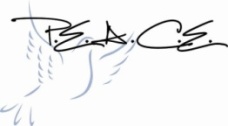 Stewardship Note1 Corinthians 9:25 – “Every athlete exercises self-control in all things. They do it to receive a perishable wreath, but we an imperishable.” Self control is a fruit of the Spirit – for the desires of the flesh are at war with the desires of the Spirit. Having received the new life in Christ by his grace, he now calls us to follow him deliberately, with self-control, with intention. Opportunities to Worship during Lent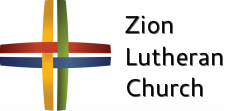 Radio Broadcast & Flower ChartsThe Altar Flower and Radio charts for 2018 are on the bulletin board across from the mailboxes.  The cost to sponsor a radio broadcast is $161.25 per week.  Lots of openings, please take a look!School NewsEnrollment for the 2018-2019 school year is underway. The 2 morning pre-kindergarten classes are full. We have openings in the afternoon pre-kindergarten class and both pre-school classes as well and kindergarten.Our Zion basketball teams are having fun and making lots of progress.  Both teams won games with Juniata this week.  Thank you to our players for their hard work and parents for their support.  Thanks also to Mr. Jagels for coaching the girls team and Mr. Vogel and Cody Willers for coaching the boys.Please consider voting for Zion Lutheran preschool in the Kearney Hub Readers’ Choice Balloting.Don’t forget to direct Choice Dollars® Grant funding from Thrivent Financial through its Thrivent Choice® program can help support organizations you care about. Don’t let Choice Dollars expire. So far, Zion Lutheran Church and Zion Lutheran School have received $1,940 from the 2017 Choice Dollars Program.  Funds received by the school go directly to help families pay for their children to attend our school.Eligible Thrivent Financial members who have Choice Dollars available have until March 31, 2018 to direct any remaining 2017 Choice Dollars. Help support Zion Lutheran Church or Zion Lutheran School. Go to Thrivent.com/thriventchoice to learn more. Or call 800-847-4836 and say “Thrivent Choice” after the prompt.Announcements – February 4, 2018Thou shalt silence your cell phone during worship.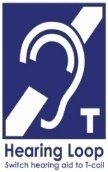 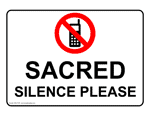 Our sanctuary has a HEARING LOOP.  Please switch hearing aids to T-coil mode.  We have 2 headsets and receivers for use by those without hearing aids. Ask an usher for assistance. Forgot your offering?  Don’t have your checkbook or cash? Today or any day you can visit our website at zionkearney.com and click on the “giving” tab.  Or, text “zionkearney” (one word) to 77977.  You’ll receive a text back with instructions to start giving.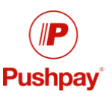 For Your Safety and Security … all exterior doors are locked 15 minutes after the church service begins.  If you are running late please go to the west door for access to the sanctuary.Zion Youth GroupThis Friday, Feburay 9th the youth will attend a Tri-City Storm Hockey game.  This is a free event.  Please meet at the church at 6:45 pm.  Youth are welcome to bring a friend. Ash Wednesday Please plan to join us Wednesday, February 14 at 7:00 pm for our Ash Wednesday Divine Service. Ash Wednesday begins the Christian’s Lenten journey with a reminder of our mortality and a call to repentance.  We will observe the ancient practice of imposing ashes on the foreheads of all those who wish to receive them.  The ashes remind us that the “wages of sin is death.”  They are applied in the form of a cross to remind us of Christ’s victory for us over sin and death.   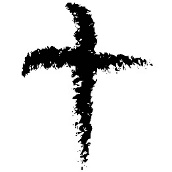 Preceding the service, Mary Martha will serve a meal in the Fellowship Hall from 5:30-6:30. The menu is pulled pork sandwiches, cheesy potatoes, salads and desserts.  There will be a freewill offering with proceeds going to our roof replacement fund.DATEService TimeLENTEN MEALS  AT 5:30 -SERVED BYFebruary 14Ash Wednesday7:00pmMary MarthaFebruary 217:00pm7th & 8th grade classFebruary 287:00pmEvangelism/StewardshipMarch 77:00pmYouthMarch 147:00pmBoard of EducationMarch 217:00pmElders /TrusteesMarch259:00amPalm Sunday Meal @ 11:30March 29Maundy Thursday7:00pmMarch 30Good Friday Service2:00pmFellowship Hour FollowingMarch 30Tenebrae Service7:00pmMarch 31Easter Vigil Service7:00pmApril 1Easter Sunrise Service7:00amEaster Breakfast served8:00-8:45April 1Easter Festival Service9:00am